INFORMATIEBROCHURE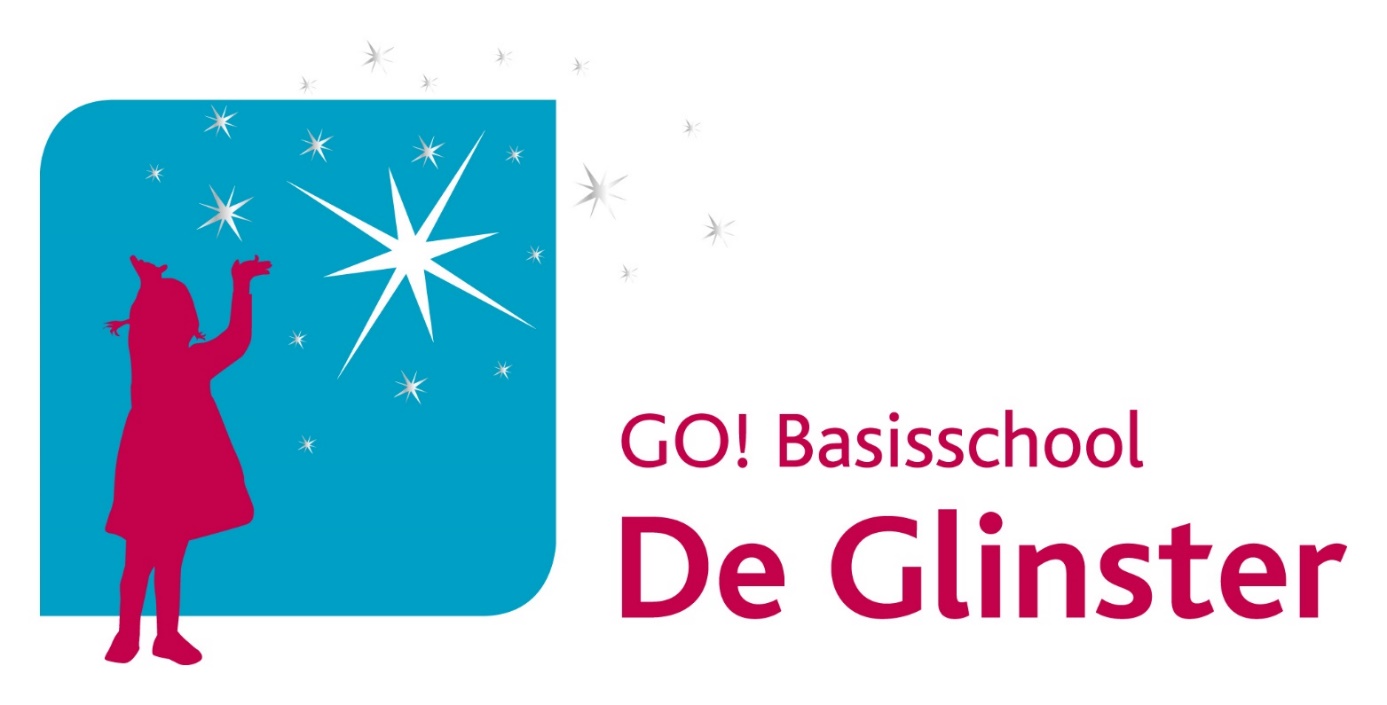                            C. Van Malderenstraat 35 – 1731 Zellik                                        Tel: 02/466.26.13                                    Secretariaat.de.glinster@ringscholen.be                                        Directie.de.glinster@ringscholen.be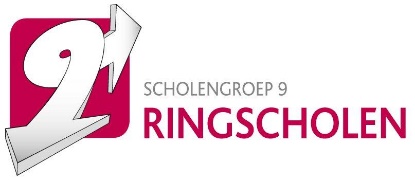 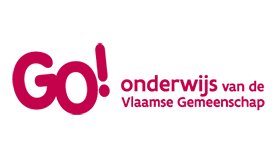 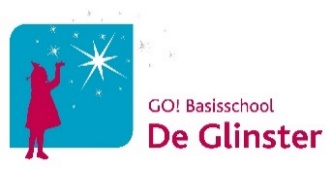 Welkom in basisschool De GlinsterOnze school, gelegen in de dorpskern van Zellik en toch omgeven door groen, is een kleine school.  Wij kiezen hiervoor omdat we al onze kinderen in een veilige, rustige en geborgen schoolsfeer willen laten ontwikkelen.  Ontwikkelen tot unieke kinderen die graag samenwerken en samen antwoorden zoeken op allerlei vragen ….Ons doel is leerlingen optimale ontwikkelingskansen bieden en ze begeleiden zodat zij kunnen opgroeien tot gelukkige, zelfstandige, verdraagzame, respectvolle en positief kritische jongeren in een diverse samenleving.   Ons onderwijs en de uitwerking van onze visie is gebaseerd op het pedagogisch project van het GO!.Wij willen jullie bedanken voor het vertrouwen dat u in onze school stelt. Ons schoolteam zal zich dan ook ten volle inzetten zodat uw kind in de beste omstandigheden kwaliteitsvol onderwijs aangeboden krijgt.In deze brochure vindt u informatie over het schooljaar ….. Heeft u vragen dan bent u ook welkom op school.Wij wensen iedereen veel enthousiasme en een leerrijk en fijn schooljaar.Het glinsterteam   Lesuren   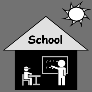 Kleuter- en lagere school:Maandag, dinsdag, donderdag, vrijdag: van 8u25 tot 12u en van 13u30 tot 15u20Woensdag: van 8u25 tot 12uOrganisatie van de klassen  Kleuterschool: 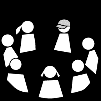 2 leeftijdsgroepen: Jongste en oudste kleuters. De kleuters blijven 2 jaar bij dezelfde klastitularis  Lagere school: 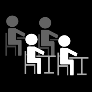 6 klassen: de leerlingen zitten per geboortejaar en doorlopen per schooljaar de klassen van 1ste leerjaar tot 6de leerjaar.  Brengen en afhalen van de kinderen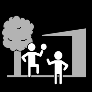 Kleuters: ouders brengen ’s ochtends hun kleuter(s) tot in de inkom van de kleuterschool. ’s Avonds worden de kleuters door de leerkrachten aan de deur van de inkom afgegeven aan de aanwezige ouders.Lagere school: ouders kunnen ’s ochtends de leerlingen begeleiden tot aan de speelplaats. ’s Avonds worden de leerlingen afgehaald op de speelplaats.                            leerlingen die alleen naar huis mogen zijn in het bezit van een pasje. De ouder vult dit de eerste schooldag in op het inlichtingenblad. Indien dit wijzigt dienen ouders dit schriftelijk te bevestigen.Indien kinderen door andere personen worden afgehaald dienen ouders dit vooraf schriftelijk te bevestigen.Kinderen die om 15u40 nog op school zijn gaan mee met de rij naar Spinibo. Ouders kunnen hun kind daar ophalen.  Op tijd op school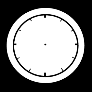 Het is belangrijk dat uw kind  op tijd op school is.  Het is niet prettig als de leerkracht en de andere kinderen midden in de les gestoord worden door telaatkomers.                                                                                                                   Voor de veiligheid sluit de grote poort om 8u25. Nadien kunt u aanbellen aan het kleine poortje of telefoneren naar het secretariaat. Kom dus zeker op tijd! Communicatie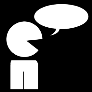 Contact is altijd mogelijk: schriftelijk, telefonisch, persoonlijk, zowel met de secretaresse, leerkrachten, de zorgcoördinator als met de directeur. Er is dagelijks een toezichthoudende leerkracht op de speelplaats een kwartier voor de aanvang van de lessen en na de lessen. Indien u iets wenst mede te delen kan dit aan de toezichthoudende leerkracht maar er kan dan geen gesprek gevoerd worden. U kan ook naar het secretariaat/leraarskamer komen of een gesprek vragen bij de klastitularis, de zorgcoördinator of de directeur. Aangezien wij een Nederlandstalige school zijn is de voertaal het Nederlands. Indien u het Nederlands niet machtig bent zullen wij samen tot een oplossing komen om dialoog mogelijk te maken.  Voor- en naschoolse opvang 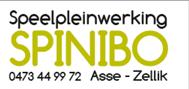 De ochtend- en avondopvang wordt georganiseerd door Spinibo. De voorschoolse opvang is vanaf 7 uur op de school. De naschoolse opvang gaat door in Spinibo – Noorderlaan 6. De leerlingen badgen op school en  vertrekken om 15u45 met de rij onder toezicht van de begeleiders van Spinibo. Het is niet toegelaten om kinderen onderweg uit de rij te halen. Er is toezicht tot 18u15.Meer info: http://www.spinibo.be/  Middagtoezicht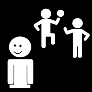 Tijdens de middagpauze (12u-13u30) zijn de kinderen onder toezicht van een personeelslid van de school. De onkosten voor het middagtoezicht bedraagt € 50 per schooljaar. Dit wordt betaald via de schoolfactuur.   Dranken en maaltijden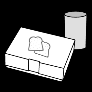 Onze school is een MOS-school, dit wil zeggen dat we ernstige inspanningen doen om het milieu te sparen.Kinderen dienen hun drankje zelf mee te brengen. We verzoeken geen drankkartonnetjes of blikjes mee te geven. Een hervulbare drinkbus (GEEN frisdrank, a.u.b.) daarentegen is:•   veel goedkoper;voorkomt afval op school;kan gevuld worden aan de behoefte van uw kind;milieuvriendelijker.                                                                 Op school worden geen warme maaltijden gegeven. Elk kind brengt een lunchpakket mee.  Gelieve een brooddoos met naam mee te geven. Op woensdag is het fruitdag. Een koekje (liefst zonder chocolade) steken we ook in een doosje (zonder verpakking).  Zwemmen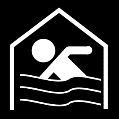 De kinderen van de 3e kleuterklas en het 2e leerjaar zwemmen wekelijks van september tot eind januari. De kinderen van het 1e en het 3e leerjaar zwemmen wekelijks van eind januari tot eind juni.De zwembeurten vinden plaats in zwembad “Den Aerberg” in Asse. De verplaatsing gebeurt met de gemeentebus.Benodigdheden: zwempak (meisjes) / zwembroek (jongens)                               handdoeken                               blauwe badmuts (aan te kopen op het secretariaat of bij meester Klaas)Kostprijs zwemles: kleuters: gratis                                  lagere school: € 1/zwemles (busvervoer inbegrepen)Kinderen die niet mogen zwemmen dienen een briefje van de ouders of dokter af te geven aan de klastitularis.  Lichamelijke opvoeding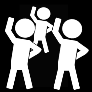 Alle klassen hebben 2 lesuren LO. Deze gaan door op school of in PIVO. De verplaatsing gebeurt met de gemeentebus.Benodigdheden: Kleuterschool: turnpantoffels                               Lagere school: t-shirt van de school (via maximumfactuur voor 1ste lj., nadien aan te kopen op secretariaat of bij meester Klaas), turnbroek, witte sportsokken en turnpantoffels. Omdat er elk jaar heel wat turnkledij verloren geraakt, verzoeken we met aandrang om alles in een turnzak te stoppen met de naam van uw kind langs de buitenzijde. Ook in de kleding moet de naam genoteerd worden.   Niet aanwezig op school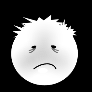 Gelieve de school in te lichten als uw kind afwezig zal zijn. Een ziek kind mag niet naar school.Leerplichtige leerlingen: Als de afwezigheid wegens ziekte een periode van drie opeenvolgende kalenderdagen niet overschrijdt volstaat een verklaring gedateerd en ondertekend door de ouder. Zie bijlage. Voor andere afwezigheden: zie schoolreglement.  Verloren voorwerpen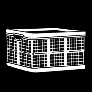 De kinderen zijn niet verzekerd voor schade aan kleding, bril, boekentassen of andere eigendommen.  Om diefstal of verlies van persoonlijke eigendommen te beperken, is het nodig de naam en voornaam van het kind op aan te brengen.( boekentas, turnzak, zwemkledij, boterhammendoos, kleding, …)  Zo helpt u ons vele “ verloren voorwerpen” aan de eigenaars terug te kunnen geven.  U kunt dagelijks de box met verloren voorwerpen inkijken. Op het einde van het schooljaar worden de spullen die achter gebleven zijn weggebracht naar de kledingcontainer.  Oudercontacten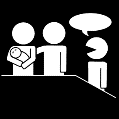 Het eerste contact tussen ouders en de school is het heen-en weermapje of de schoolagenda. De georganiseerde oudercontacten vindt u in bijgevoegde kalender.Het is ook mogelijk dat wij u uitnodigen voor een gesprek maar u kan ook steeds een gesprek vragen:met het CLB: indien mogelijk, na telefonische afspraakmet de klastitularis, zorgcoördinator, directeur: indien mogelijk,  na telefonische afspraak.Ouders zullen tijdig op de hoogte worden gebracht.We verwachten:dat u zich als ouder samen met ons engageert om goed samen te werken rond de opvoeding van uw kind;dat u komt wanneer wij u uitnodigen voor een oudercontact; Indien u de Nederlandse taal onvoldoende spreekt gelieve een tolk mee te brengendat u met ons contact opneemt bij vragen of zorgen t.a.v. uw kind.   Rapporten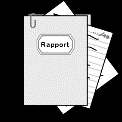 Zie bijgevoegde kalender  Verlofdagen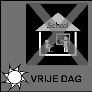 Zie bijgevoegde kalender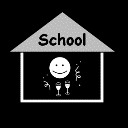  ActiviteitenZie bijgevoegde kalender  Ongevallen en verzorging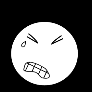 Kleine verwondingen verzorgt het personeel zelf. Binnen het team volgen de nijverheidshelpers regelmatig de basisopleiding EHBO.De ouders vullen zo goed mogelijk de informatiefiche in en melden veranderingen zo snel mogelijk aan de school.In onze school wordt geen medicatie aan de leerlingen toegediend. De school of de leerkracht kan niet op eigen initiatief medicatie verstrekken.  Als uw kind tijdens de schooluren medicatie moet innemen, dient u een doktersvoorschrift af te geven aan de klastitularis – zie bijlageBij ernstige verwondingen of ziekte nemen wij contact op met de ouders om hun kind af te halen. Indien ouders niet snel naar school kunnen komen vervoeren we zelf het kind naar het ziekenhuis.De school is verzekerd voor lichamelijke letsels. Bij een ongeval of voor meer informatie contacteer het secretariaat.  Betalingen gemaakte onkosten 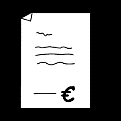 De kostprijs van pedagogische activiteiten zoals uitstappen, schoolreis, zwemlessen, … bedraagt per schooljaar maximaal € 45 voor een kleuter en €90 voor een leerling lager onderwijs. De kostprijs voor het middagtoezicht bedraagt €50 per schooljaar.  Maandelijks ontvangt u een factuur met een gedetailleerd overzicht van de activiteiten die onder  de maximumfactuur vallen. Gelieve de facturen tijdig te betalen.De kosten verbonden aan een GWP worden apart afgerekend. Voor meer informatie  kan u altijd contact opnemen met het secretariaat.SchooltoeslagVanaf schooljaar 2019-2020 kunnen kinderen vanaf 3 jaar die Nederlandstalig kleuter-, lager of secundair onderwijs volgen in Vlaanderen of Brussel als extra rekenen op een jaarlijkse schooltoeslag als het inkomen van de ouders (of de ouder en eventuele partner waar het kind gedomicilieerd is na een echtscheiding) voldoet aan de inkomensvoorwaarde.De schooltoeslag vervangt de bestaande schooltoelage. Vanaf schooljaar 2019-2020 ontvangt u de schooltoeslag van uw uitbetaler van het groeipakket. Zie www.vlaanderen.be/de-schooltoeslag-vanaf-schooljaar-2019-2020-groeipakket NIET VERGETEN!!!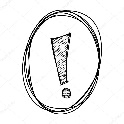 In het schoolreglement vindt u nog meer informatie. Zie deglinster.be of op het secretariaatVolgende documenten invullen en TEN LAATSTE … aan de klastitularis bezorgen:°     bijlage 1: Instemming met schoolreglement en pedagogisch project°     bijlage 2: Privacywetgeving en gebruik van beeldmateriaal°     bijlage 3: Toestemming gebruik foto in leerlingvolgsysteem/administratief pakket°     bijlage 4: Verbintenis tot betrekking van betalen van facturen°     bijlage 5: Informatiefiche leerling°     bijlage 6: Inlichtingenblad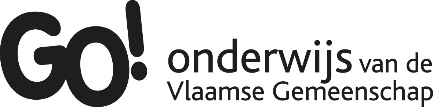 C. Van Malderenstraat 35 - 1731 Zellik                                                                                                                                                                                       02/466 26 13      secretariaat.de.glinster@ringscholen.be   